Patch disposal: The used patch should be folded in half, adhesive side inwards and then disposed of safely according to Patient Information Leaflet.Service User Name:Service User Name:D.O.B.Home and Room No:Home and Room No:Start Date of Record:Start Date of Record:Start Date of Record:Product Name:Product Name:Patch Strength:Patch Strength:Directions:Directions:1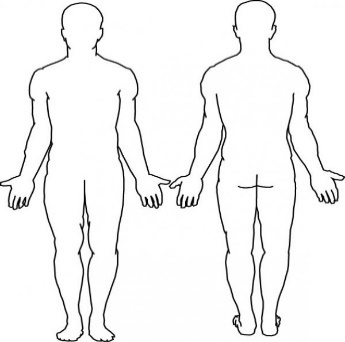 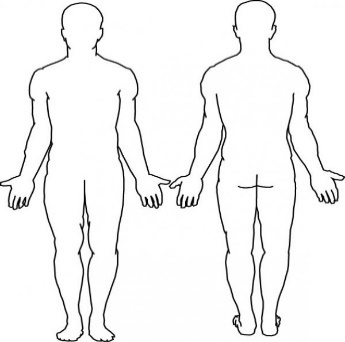 Date applied:Print name:Print name:Print name:1Time applied:Signature:Signature:Signature:1Date removed:Print name:Print name:Print name:1Time removed:Signature:Signature:Signature:2Date applied:Print name:Print name:Print name:2Time applied:Signature:Signature:Signature:2Date removed:Print name:Print name:Print name:2Time removed:Signature:Signature:Signature:3Date applied:Print name:Print name:Print name:3Time applied:Signature:Signature:Signature:3Date removed:Print name:Print name:Print name:3Time removed:Signature:Signature:Signature:4Date applied:Print name:Print name:Print name:4Time applied:Signature:Signature:Signature:4Date removed:Print name:Print name:Print name:4Time removed:Signature:Signature:Signature:5Date applied:Print name:Print name:Print name:5Time applied:Signature:Signature:Signature:5Date removed:Print name:Print name:Print name:5Time removed:Signature:Signature:Signature:6Date applied:Print name:Print name:Print name:6Time applied:Signature:Signature:Signature:6Date removed:Print name:Print name:Print name:6Time removed:Signature:Signature:Signature:7Date applied:Print name:Print name:Print name:7Time applied:Signature:Signature:Signature:7Date removed:Print name:Print name:Print name:7Time removed:Signature:Signature:Signature:8Date applied:Print name:Print name:Print name:8Time applied:Signature:Signature:Signature:8Date removed:Print name:Print name:Print name:8Time removed:Signature:Signature:Signature:9Date applied:Print name:Print name:Print name:9Time applied:Signature:Signature:Signature:9Date removed:Print name:Print name:Print name:9Time removed:Signature:Signature:Signature:10Date applied:Print name:Print name:Print name:10Time applied:Signature:Signature:Signature:10Date removed:Print name:Print name:Print name:10Time removed:Signature:Signature:Signature: